Графическое изображение схемы избирательных округовпо выборам депутатов Совета народных депутатов городского поселения город БобровБобровского муниципального района Воронежской области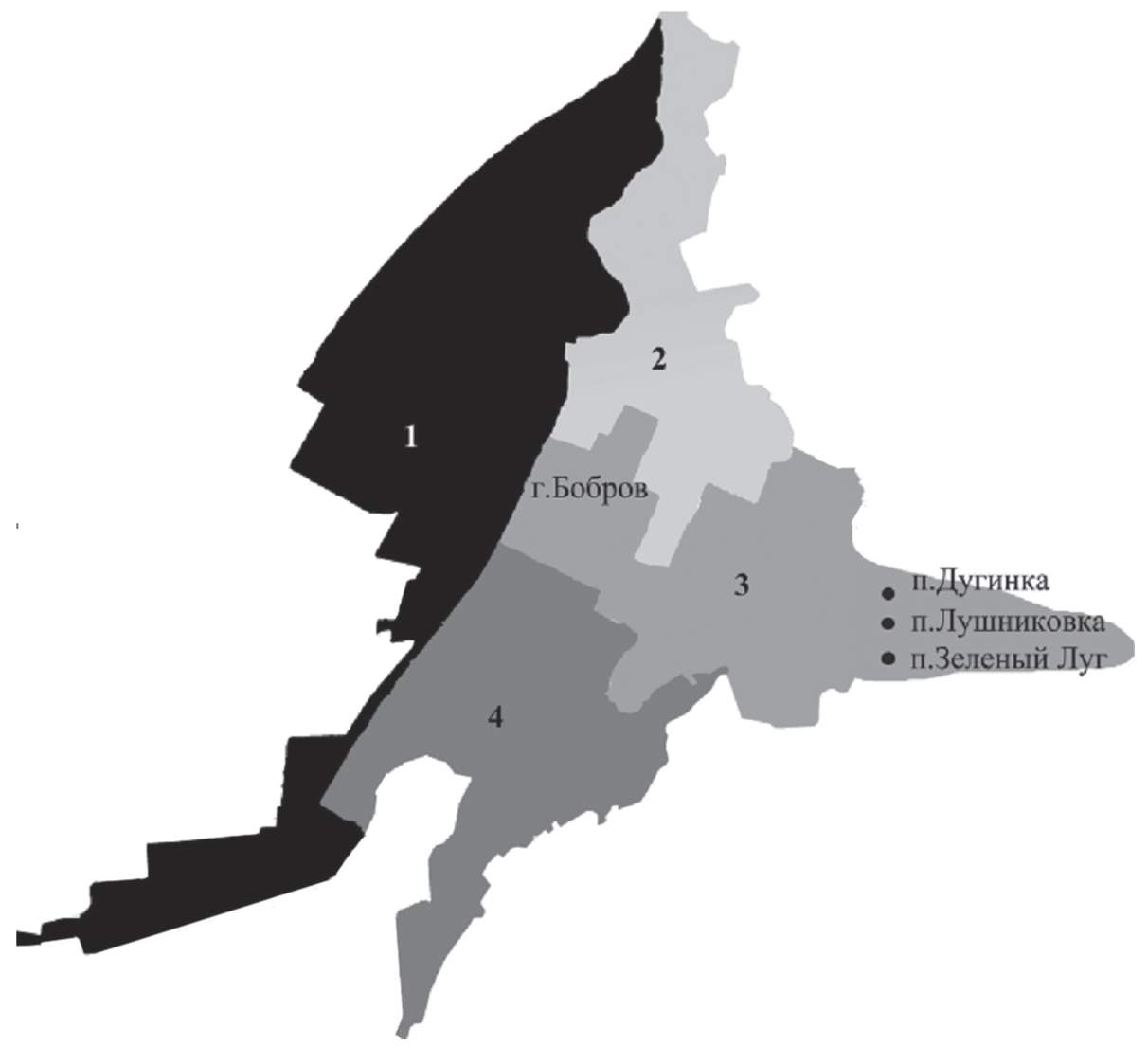 Приложение к решению Совета народных депутатов городского поселения город Бобров Бобровского муниципального района Воронежской области от 20 апреля.2015 года № 32